Η Κατάκτηση της ελληνικής Χερσονήσου                                                           Η Κατάκτηση της ελληνικής Χερσονήσου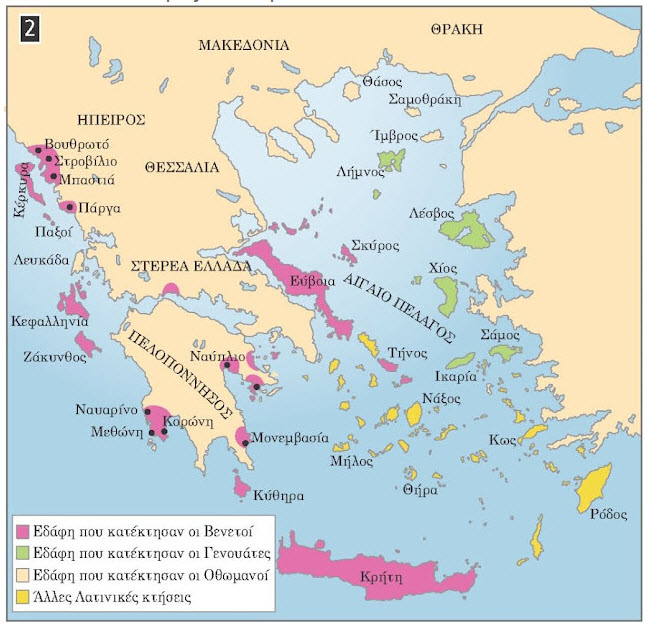 Τουρκοκρατία (15ος-16ος)Βενετοκρατία (15ος-16ος)Οι πρώτοι αιώνες ήταν δύσκολοι:Πολλοί μετακινήθηκαν στα ορεινά μέρη.Οι λόγιοι έφυγαν στη Δύση.Βυζαντινοί άρχοντες εξαφανίστηκαν.Κι εδώ υπήρχαν δυσκολίες:Βαριά φορολογία.Καταπίεση και αγγαρείες.Αποκλεισμός από διοικητικά και θρησκευτικά αξιώματα.Τουρκοκρατία (16ος-19ος)Βενετοκρατία (16ος-19ος)Βελτίωση:Μείωση συγκρούσεων.Περιορισμός φόρων και παιδομαζωματος.Τόνωση παιδείας/εκπαίδευσης.Βελτίωση λόγω:της μακραίωνης συνύπαρξης, των μικτών γάμων, των κοινών οικονομικών δραστηριοτήτωνΟι Έλληνες δεν αφομοιώθηκαν και διαφύλαξαν την εθνική τους ταυτότητα: γλώσσα, θρησκεία και παράδοση.Οι Έλληνες δεν αφομοιώθηκαν και διαφύλαξαν την εθνική τους ταυτότητα: γλώσσα, θρησκεία και παράδοση.Τουρκοκρατία (15ος-16ος)Βενετοκρατία (15ος-16ος)Οι πρώτοι αιώνες ήταν δύσκολοι:Πολλοί μετακινήθηκαν στα ορεινά μέρη.Οι λόγιοι έφυγαν στη Δύση.Βυζαντινοί άρχοντες εξαφανίστηκαν.Κι εδώ υπήρχαν δυσκολίες:Βαριά φορολογία.Καταπίεση και αγγαρείες.Αποκλεισμός από διοικητικά και θρησκευτικά αξιώματα.Τουρκοκρατία (16ος-19ος)Βενετοκρατία (16ος-19ος)Βελτίωση:Μείωση συγκρούσεων.Περιορισμός φόρων και παιδομαζωματος.Τόνωση παιδείας/εκπαίδευσης.Βελτίωση λόγω:της μακραίωνης συνύπαρξης, των μικτών γάμων, των κοινών οικονομικών δραστηριοτήτωνΟι Έλληνες δεν αφομοιώθηκαν και διαφύλαξαν την εθνική τους ταυτότητα: γλώσσα, θρησκεία και παράδοση.Οι Έλληνες δεν αφομοιώθηκαν και διαφύλαξαν την εθνική τους ταυτότητα: γλώσσα, θρησκεία και παράδοση.